Child Studies 120Ms. CourtneyRoom 568Test 1 Review - Child Development and Families Child Development:Definition of Child DevelopmentWays Children Benefit from Playphysically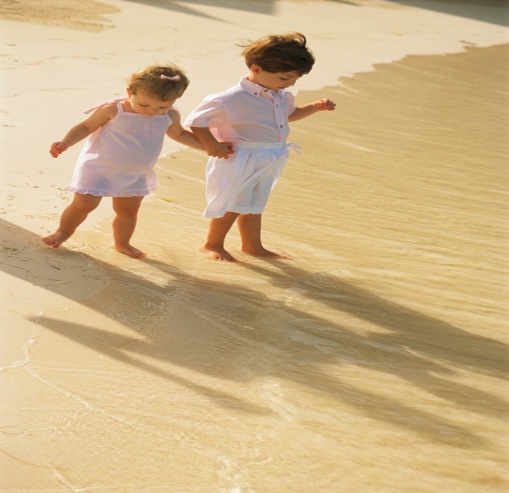 sociallyemotionallymorallyintellectuallyBenefits to Studying Childrento gain skillsto understand yourselfto build for the futureChildhood Past and Presentworkplayeducationhealthdressparental loveCharacteristics of DevelopmentDevelopment is similar for everyone.Development builds on earlier learning.Development proceeds at an individual rate.The different areas of development are interrelated.Development is continuous throughout life.Influences on DevelopmentheredityenvironmentDevelopment after ChildhoodWhy Self-Esteem is Important in Development Family:The Functions of a Familymeeting basic needspreparing children to live in societyFamily Structuresnuclearsingle-parentblendedextendedTrends Affecting Familiesmobilitycultural diversityaging populationeconomic changesworkplace changestechnologyWays of Coping with Pressures on the FamilyAvoid scheduling too many activities.Watch for clues that family members need a break.Focus on responsibilities and / or activities that people enjoy.Schedule family meals.Plan ahead.Maintain your sense of humor.  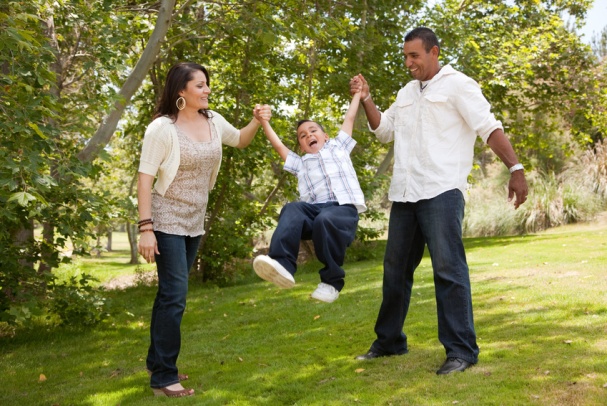 